　暑い日が続き、避難生活も大変のことと思います。体が疲れて弱ってくると、おなかを壊しやすくなったり、体調をくずしやすくなります。　食中毒の起きやすい時期でもありますので、食事をされる時には以下のことに注意していただき、健康管理には十分気をつけてください。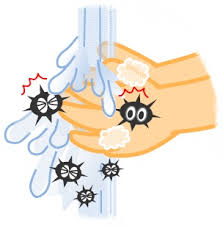 　食事の前、トイレの後は、手をよく洗い、備えつけのアルコールスプレーで消毒をしましょう。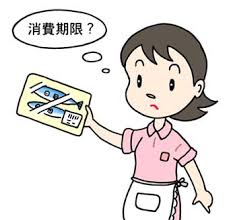 　配給された食品はいつまで食べられるかを確認してから食べてください。また、期限の過ぎた食品は、もったいないようですが、食べないようにしてください。　配布するときに異常がないか確認していますが、弁当などは保存状態によっては傷みやすくなります。　少しでもおかしいな、と思ったら避難所スタッフまで申し出てください。